SCRUB DADDYTangible factors: yellow, smiley face, rough texture, bright hueIntangible factors: warranty, deliveryTo go to Malaysia, we are going to ADAPT our current product to fit the new market	we are choosing this technique because in Malaysia, the selling of yellow clothing is illegal so this sentiment of dislike will probably be carried on to other products and parts of life. Therefore, we will need to change the color of the scrub daddy to a neutral orange. Product Positioning	we are going to position our product by billboards targeting women and placing advertisements during soap operas. Our competition our other things that use scrubs to clean, which is direct competition. The attributes of Scrub Daddy is an orange scrub with a 5 inch diameter. The price will line up with competitor prices and the quality is higher than other scrubs are direct competitors.  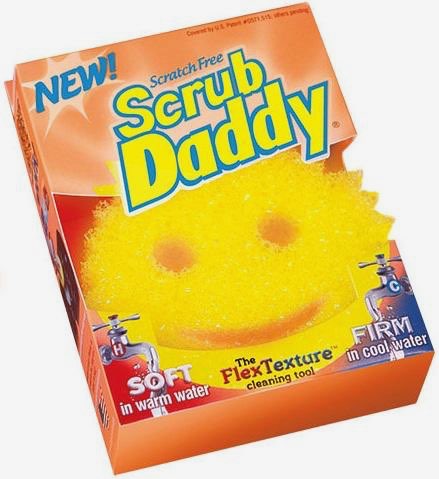 Grey Market	Scrub Mommy	The quality decreases so that the orange color fades away faster and doesn't have the strength that the Scrub Daddy has. 	The price would reduce dramatically from $15 USD to $2 USD	Target Market: Moms	Competition: Scrub Free	Price: $2Product Package	Family Brand: Scrub Daddy	sells: soap Scrub-dub-dub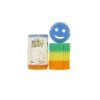 